A ThesisBYANDRA AMELIA NPM: 181224035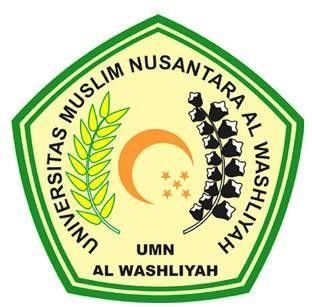 ENGLISH EDUCATION DEPARTMENT FACULTY OF TEACHER TRAINING AND EDUCATION UNIVERSITAS MUSLIM NUSANTARA AL WASHLIYAHMEDANThis thesis was submitted as a requirement to obtain a Bachelor of Education degree in the English Education Study ProgramBYANDRA AMELIA NPM : 181224035ENGLISH EDUCATION DEPARTMENT FACULTY OF TEACHER TRAINING AND EDUCATION UNIVERSITAS MUSLIM NUSANTARA AL WASHLIYAHMEDAN